23 декабря 2021 года № 581В соответствии с Федеральным законом от 21 декабря 2001 года                  № 178ФЗ «О приватизации государственного и муниципального имущества», Уставом муниципального образования города Чебоксары – столицы Чувашской Республики, принятым решением Чебоксарского городского Собрания депутатов от 30 ноября 2005 года № 40, Порядком принятия решений об условиях приватизации муниципального имущества города Чебоксары, утвержденным решением Чебоксарского городского Собрания депутатов от 3 ноября 2020 года № 49,Чебоксарское городское Собрание депутатовРЕШИЛО:1. Утвердить прилагаемый Прогнозный план (программу)                   приватизации муниципального имущества города Чебоксары на 2022 год. 2. Администрации города Чебоксары обеспечить в установленном           законодательством порядке реализацию Прогнозного плана (программы) приватизации муниципального имущества города Чебоксары на 2022 год.3. Настоящее решение вступает в силу со дня его официального         опубликования. 4. Контроль за исполнением настоящего решения возложить на            постоянную комиссию Чебоксарского городского Собрания депутатов по бюджету (Е.Н. Кадышев).Глава города Чебоксары			                                     О.И. КортуновПРОГНОЗНЫЙ ПЛАН (ПРОГРАММА) ПРИВАТИЗАЦИИ МУНИЦИПАЛЬНОГО ИМУЩЕСТВА НА 2022 годРаздел I. Основные направления, цели и задачи приватизации муниципального имущества города Чебоксары на 2022 годПрогнозный план (программа) приватизации муниципального          имущества города Чебоксары на 2022 год разработан в соответствии с               Федеральным законом от 21 декабря 2001 года № 178ФЗ «О приватизации                              государственного и муниципального имущества» и Порядком принятия решений об условиях приватизации муниципального имущества города Чебоксары, утвержденным решением Чебоксарского городского Собрания депутатов Чувашской Республики от 3 ноября 2020 года № 49.Основной целью реализации Программы приватизации является               повышение эффективности управления муниципальной собственностью и обеспечение планомерности процесса приватизации. Основными задачами Программы приватизации на 2022 год являются:- оптимизация структуры муниципальной собственности; - повышение эффективности продаж муниципального имущества города Чебоксары;- формирование доходов муниципального бюджета.В целях эффективного использования муниципальных объектов               недвижимости, находящихся в составе имущества муниципальной казны         города Чебоксары, в 2022 году планируется приватизация 9 муниципальных объектов недвижимости.В соответствии с Федеральным законом от 22 июля 2008 года                     № 159ФЗ «Об особенностях отчуждения недвижимого имущества, находящегося в государственной собственности субъектов Российской Федерации или в муниципальной собственности и арендуемого субъектами малого и среднего предпринимательства, и о внесении изменений в отдельные законодательные акты Российской Федерации» в 2022 году прогнозируется продолжение процесса приватизации нежилых помещений, на основании заявлений субъектов малого и среднего предпринимательства, имеющих преимущественное право на приобретение арендуемого имущества.В 2022 году ожидаются поступления в бюджет города Чебоксары             доходов от приватизации муниципального имущества в размере 115 млн. руб.Раздел II. Муниципальное имущество, приватизация которого            планируется в 2022 году2.1. Перечень муниципальных объектов недвижимости, планируемых к приватизации в 2022 году: ______________________________________________Чувашская РеспубликаЧебоксарское городскоеСобрание депутатовРЕШЕНИЕ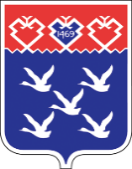 Чǎваш РеспубликиШупашкар хулиндепутатсен ПухăвĕЙЫШĂНУУТВЕРЖДЕН решением Чебоксарского городского Собрания депутатов от 23 декабря 2021 года № 581№п/пНазначение, наименование объекта недвижимости, местонахождениеКадастровый номерПлощадь, кв. м.Срокиприватизации(квартал)1.Нежилая комната № 19, расположенная на третьем этаже,Чувашская Республика  Чувашия, г. Чебоксары, ул. Пирогова, д. 18Б.21:01:010208:20918,3I2.Земельный участок, местонахождение: Чувашская Республика  Чувашия,                           г. Чебоксары, р-н Московский, с расположенным на нем следующим объектом недвижимого имущества:- нежилое одноэтажное кирпичное здание овощехранилища,Чувашская Республика  Чувашия,                          г. Чебоксары, п. Северный 21:01:040106:1321:01:040106:205267184,4I3.Земельный участок, местонахождение установлено относительно ориентира, расположенного в границах участка. Почтовый адрес ориентира: Чувашская Республика-Чувашия, г. Чебоксары, р-н Ленинский, пр-кт Ленина, д. 1а, с расположенным на нем следующим объектом недвижимого имущества: - нежилое одноэтажное кирпичное здание с антресолью (литера А) с одноэтажным кирпичным пристроем с антресолью (литера А1), двумя двухэтажными кирпичными пристроями (литера А2, А3), кирпичным тамбуром (литера а1),Чувашская Республика  Чувашия,                          г. Чебоксары, проспект Ленина, д. 1а21:01:020302:1321:01:000000:85015271034I4.Земельный участок, местонахождение: Чувашская Республика  Чувашия,                           г. Чебоксары, ул. Чернышевского, дом 9В, с расположенным на нем следующим объектом недвижимого имущества:- нежилое одноэтажное здание насосной,Чувашская Республика  Чувашия,                           г. Чебоксары, ул. Чернышевского, дом 9В21:01:010803:14821:01:010803:2371466297,6I5.Земельный участок, местонахождение установлено относительно ориентира, расположенного в границах участка. Почтовый адрес ориентира: Чувашская Республика-Чувашия, г. Чебоксары, ул. Хузангая, дом 22в, с расположенным на нем следующим объектом недвижимого имущества:- нежилое помещение, Чувашская Республика  Чувашия, г. Чебоксары, ул. Хузангая, дом 22в21:01:020906:16621:01:020906:7931171146,3I6.Земельный участок, местонахождение установлено относительно ориентира, расположенного в границах участка. Почтовый адрес ориентира: Чувашская Республика-Чувашия, г. Чебоксары, с расположенным на нем следующим объектом недвижимого имущества: - нежилое одноэтажное здание,Чувашская Республика, г. Чебоксары, ул. 139 Стрелковой Дивизии, д. 8А21:01:010106:18621:01:010106:30810433,8I7.Земельный участок, местонахождение: Чувашская Республика  Чувашия,                           г. Чебоксары, ул. П. Лумумбы, дом 12 «б», с расположенным на нем следующим объектом недвижимого имущества: - нежилое одноэтажное кирпичное здание, Чувашская Республика, г. Чебоксары, ул. Патриса Лумумбы, д. 12б21:01:030106:1021:01:030106:204856137,1I8.Земельный участок, местонахождение установлено относительно ориентира, расположенного в границах участка. Почтовый адрес ориентира: Чувашская Республика-Чувашия, г. Чебоксары, р-н Ленинский, ул. Гладкова, дом 27в с расположенным на нем следующим объектом недвижимого имущества: - нежилое одноэтажное кирпичное здание, Чувашская Республика,                          г. Чебоксары, ул. Федора Гладкова,                     д. 27В21:01:020702:1921:01:020702:1547836,9I9.Нежилое помещение № 1, расположенное на первом этаже жилого пятиэтажного панельного дома (литера А), Чувашская Республика,                                   г. Чебоксары, ул. Кадыкова, д. 1221:01:030405:6161108,6I